Bus Driver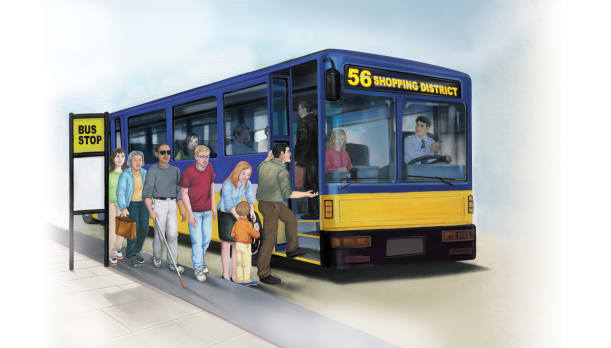 Bus drivers help people in a community get from _______ to place. Some bus drivers help us get to ____________. Others drive on certain __________ (paths) around town. Bus drivers must have a special ___________ to drive a bus.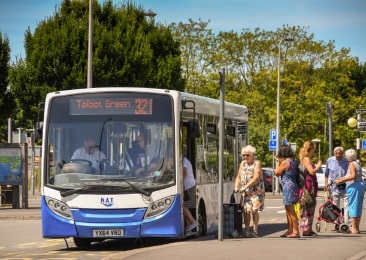 A bus driver picks up people at a ______ __________. 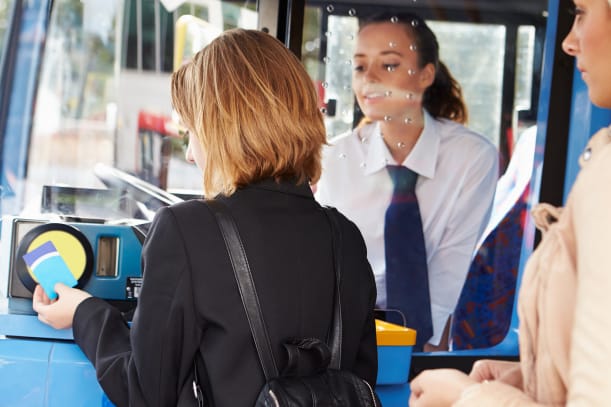 Passengers _______ to get on the bus. They can use money or a fare ________. 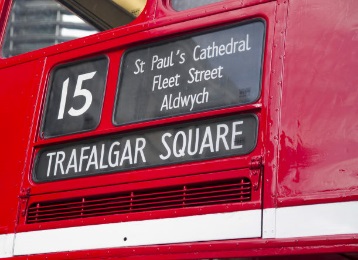 Buses have numbers that show their _________. The screen on the front of the bus shows the bus’s __________________. 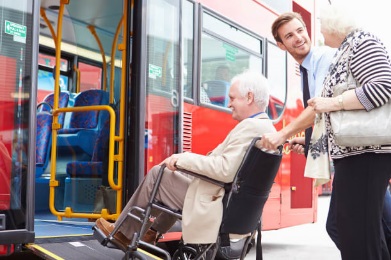 Bus driver’s help people _______________ the bus. 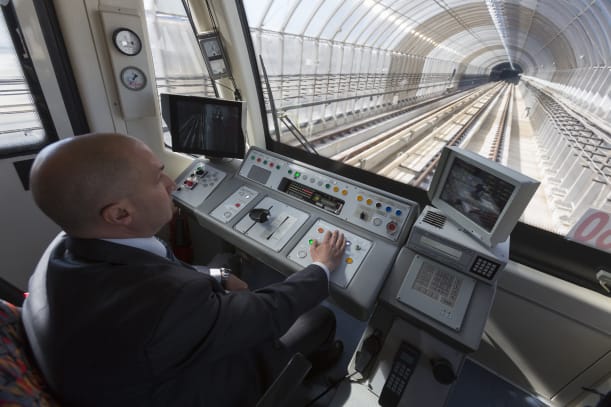 Many other workers help people get from place to place. Some workers drive __________ that take people into cities. 